Приложение№1 кадминистративномурегламенту предоставлениямуниципальнойуслуги«Перевод жилого помещения в нежилое помещение и нежилого помещениявжилоепомещение»	БЛОК-СХЕМАПРЕДОСТАВЛЕНИЯМУНИЦИПАЛЬНОЙУСЛУГИ «ПЕРЕВОД ЖИЛОГО ПОМЕЩЕНИЯВ НЕЖИЛОЕ ПОМЕЩЕНИЕИ НЕЖИЛОГОПОМЕЩЕНИЯВ ЖИЛОЕ ПОМЕЩЕНИЕ»Приложение№2к административному регламентупредоставлениямуниципальнойуслуги«Перевод жилого помещения внежилое помещение и нежилогопомещенияв жилое помещение»Правовыеоснованияпредоставлениямуниципальнойуслуги	«Переводжилогопомещенияв нежилоепомещениеи нежилогопомещения в жилое помещение»(далее—муниципальнаяуслуга)Предоставлениемуниципальнойуслугиосуществляетсявсоответствиис:Жилищным Кодексом Российской Федерации;-федеральнымзаконом от27.07.2010 №210-ФЗ "Об организации предоставлениягосударственныхимуниципальныхуслуг";постановлениемПравительстваРоссийскойФедерацииот26сентября1994г.№	1086 "О государственной жилищнойинспекциив РоссийскойФедерации";постановлением	Правительства	Российской	Федерации	от	10	августа	2005	№	502«Обутвержденииформыуведомленияопереводе(отказевпереводе)жилого(нежилого) помещения в нежилое (жилое) помещение»распоряжением Правительства Российской Федерации от 17 декабря 2009 г. №1993-р "Об утверждении сводного перечня первоочередных государственных и муниципальных услуг, предоставляемых в электронном виде";иныминормативнымиактамиоргановместногосамоуправления,натерриториикоторыхпредоставляется муниципальнаяуслугаПриложение №3 к административному регламенту предоставлениямуниципальнойуслуги«Перевод жилого помещения в нежилое помещение и нежилого помещения в жилое помещение»Формазаявленияопредоставлениимуниципальнойуслугикому: 	(наименованиеуполномоченногоорганаисполнительной властисубъектаРоссийскойФедерации илиоргана местного самоуправления)от кого: 	(полноенаименование,ИНН,ОГРНюридическоголица)(контактныйтелефон,электроннаяnoчma,почтовыйа0рес)(фамилия,имя,отчество(последнее-npuналичии), Данныедокумента,у0остоверяющеголичность,контактныйтелефон,а0ресэлектроннойпочтыуполномоченноголица)(Данныепредставителязаявителя)ЗАЯВЛЕНИЕопереводежилогопомещениявнежилоепомещениеинежилогопомещениявжилоепомещениеПрошупредоставитьмуниципальнуюуслугу	вотношении помещения, находящегосяв собственности 		(дляфизических лиц/индивидуальныхпредпринимателей:ФИО,документ, удостоверяющийличность: вид документапаспорт, ИНН, СНИЛС, ОГРНИП (для индивидуальныхпредпринимателей),для юридическихлиц: полное наименованиеюридического лица, ОГРН, ИНН расположенногопоадресу:	(город,улица,проспект, проезд, переулок, шоссе)(Nдома,№корпуса,строения)(Nквартиры,	(текущееназначениепомещения	(общаяплощадь,жилаяпомещения) (жилое/нежилое) площадь)из (жилого/нежилого) помещения в (нежилое/жилое)(нужноеподчеркнуть)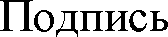 	Дата(расшифровкаподписи)Приложение №4 к административному регламенту предоставлениямуниципальнойуслуги«Перевод жилого помещения в нежилое помещение и нежилого помещения в жилое помещение»УТВЕРЖДЕНАПостановлением Правительства Российской Федерацииот10.08.2005№502ФОРМАуведомленияопереводе(отказевпереводе)жилого(нежилого) помещения в нежилое (жилое) помещениеКому	(фамилия,имя,отчество— для граждан;полноенаименованиеорганизации—дляюридическихлиц)Куда	(почтовыйиндексиадресзаявителя согласно заявлению о переводе)УВЕДОМЛЕНИЕо переводе (отказе в переводе) жилого (нежилого) помещения в нежилое (жилое) помещение(полноенаименованиеорганаместногосамоуправления, осуществляющего перевод помещения)рассмотревпредставленныевсоответствиисчастью2статьи23Жилищного кодексаРоссийской Федерации документы о переводе помещения общей площадью 	кв.м, находящегосяпо адресу:(наименование городского или сельского поселения) (наименованиеулицы, площади,проспекта, бульвара,проезда ит.п.)	корпус (владение, строение), кв.	,изжилого(нежилого)внежилое(жилое)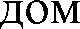 (ненужноезачеркнуть)	(ненужноезачеркнуть)вцеляхиспользованияпомещениявкачестве	(видиспользованияпомещениявсоответствиисзаявлениемопереводе)РЕШИЛ (	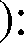 (наименованиеакта,датаегопринятияиномер)Помещениенаоснованииприложенныхкзаявлениюдокументов:а)перевестиизжилого(нежилого)внежилое(жилое)безпредварительныхусловий;(ненужноезачеркнуть)	перевестииз жилого (нежилого)в нежилое (жилое) при условии проведения в установленном порядке следующих видов работ:(перечень работ попереустройству (перепланировке) помещенияилииныхнеобходимыхработпоремонту,реконструкции,реставрациипомещения)Отказатьвпереводеуказанногопомещенияизжилого(нежилого)внежилое(жилое)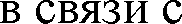 (основание(я),установленноечастью1 статьи24ЖилищногокодексаРоссийскойФедерации)(должностьлица,подписавшегоуведомление)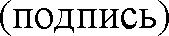 	”	200	г.М.П.(расшифровкаподписи)